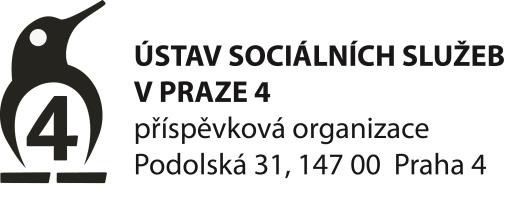 IČ: 70886199, telefon 241 434 160, 241 433 599  e-mail: info@uss4.cz  www.uss4.cz VNITŘNÍ PRAVIDLA PRO POSKYTOVÁNÍ SOCIÁLNÍCH SLUŽEB V DENNÍM STACIONÁŘI „DOMOVINKA“DEFINICE DENNÍHO 	STACIONÁŘE PODLE 	ZÁKONA O 	SOCIÁLNÍCH SLUŽBÁCH č. 108/2006 Sb. v platném znění: V denním stacionáři se poskytují ambulantní služby osobám, které mají sníženou soběstačnost z důvodu věku nebo zdravotního postižení a osobám s chronickým duševním onemocněním, jejichž situace vyžaduje pravidelnou pomoc jiné fyzické osoby.  Základní činnosti denního stacionáře: pomoc při zvládání běžných úkonů péče o vlastní osobu pomoc při osobní hygieně nebo poskytnutí podmínek pro osobní hygienuposkytnutí stravy výchovné, vzdělávací a aktivizační činnosti zprostředkování kontaktu se společenským prostředím sociálně terapeutické činnosti pomoc při uplatňování práv, oprávněných zájmů a při obstarávání osobních záležitostí.  Jednotlivé úkony základních činností denního stacionáře obsahuje prováděcí vyhláška k zákonu o sociálních službách č. 505/2006 Sb. v platném znění.  Fakultativní činnosti denního stacionáře jsou služby nad rámec základních činností denního stacionáře, např. doprava osobními vozidly, případně se speciální úpravou pro vozíčkáře, nákup dle přání uživatele sociální služby aj.  Výše úhrady úkonů základních činností denního stacionáře jsou obsaženy v „Sazebníku úhrad ÚSS 4“. Výše úhrady úkonů fakultativních činností denního stacionáře jsou obsaženy ve zvláštních sazebnících úhrad. Sazebníky jsou k dispozici u vedoucí denního stacionáře Branická 65/46, Praha 4 - Braník.     Zájemce o poskytování sociálních služeb v denním stacionáři nebo jeho osoba blízká či jiná určená osoba žádá o poskytování sociálních služeb u vedoucí denního stacionáře, vedoucí sekce sociálních služeb ÚSS4 nebo na adrese ústavu, a to ústně, telefonicky, nebo písemně.  Vedoucí denního stacionáře seznámí zájemce o sociální služby či jeho osobu blízkou nebo jinou určenou osobu s druhy poskytovaných úkonů sociálních služeb denního stacionáře, v jakém čase a podle jakých úhrad, v rozdělení podle úkonů základních a fakultativních činností. Zájemce o sociální služby v denním stacionáři, jeho osoba blízká či jiná určená osoba požádá o tyto služby písemnou žádostí, jejíž vzor je k dispozici u vedoucí denního stacionáře nebo na www.uss4.cz.  V návaznosti sepíše vedoucí denního stacionáře „Smlouvu o poskytování sociálních služeb v denním stacionáři“ v trojím vyhotovení. Ve smlouvě uživatel sociální služby stanoví osobní cíl(e), který/které poskytování sociálních služeb v denním stacionáři sleduje. Individuální plán k jeho/jejich dosažení, jeho hodnocení a způsob informování rodinných příslušníků (či jiných určených osob) zpracuje vedoucí denního stacionáře na základě rozhovoru s uživatelem sociální služby (nebo s jeho osobou blízkou či jinou osobou, určenou smlouvou) ve spolupráci s pracovním týmem, určeným pro individuální plánování průběhu sociální služby.    Ve smlouvě vedoucí denního stacionáře uvede požadované úkony sociálních služeb v denním stacionáři, v jakém čase, na jakém místě a výši úhrad podle základních a fakultativních činností sociálních služeb denního stacionáře.  Podpisem smlouvy se zájemce o sociální služby stává uživatelem sociálních služeb. Poskytovatel služeb může odmítnout uzavřít smlouvu o poskytování sociálních služeb denního stacionáře, pokud:  neposkytuje sociální službu, o kterou osoba žádá, a to i s ohledem na vymezení okruhu osob v registru poskytovatelů sociálních služeb, nemá dostatečnou kapacitu k poskytnutí sociální služby, o kterou osoba žádá, zdravotní stav osoby, která žádá o poskytnutí sociální služby, vylučuje poskytnutí takové sociální služby; tyto zdravotní stavy stanoví prováděcí právní předpis, nebo osobě, která žádá o poskytnutí sociální služby, poskytovatel vypověděl v době kratší než 6 měsíců před touto žádostí smlouvu o poskytnutí téže sociální služby z důvodu porušování povinností vyplývajících ze smlouvy. Obědy jsou splatné měsíčně pozadu, vždy do 25. dne následujícího měsíce, ve kterém byly obědy odebrány, ve výši úhrady za skutečně odebrané obědy (nevztahuje se na platbu inkasem). Cena obědu je stanovena dodavatelem. Uživatel sociálních služeb denního stacionáře odebírající obědy uhradí před počátkem odebírání obědů vratnou zálohu ve výši, odpovídající počtu odběru obědů v kalendářním měsíci. Vratná zálohová platba na obědy je splatná do tří pracovních dnů ode dne účinnosti uzavřené smlouvy.  Úhrady budou prováděny: hotově přímou platbou proti dokladu vedoucí denního stacionáře , který uživatel obdrží vždy do 15. dne měsíce následujícího po měsíci, ve kterém byly úkony vykonány, nebo bezhotovostně převodem na účet poskytovatele, nebobezhotovostně službou „souhlas s inkasem“ z bankovního účtu, č. účtu ……………/ ……. (kód banky). Kopii potvrzení banky o založení souhlasu s inkasem uživatel odevzdá do stanoveného dne vedoucí denního stacionáře.   Bankovní spojení poskytovatele sociálních služeb: Česká spořitelna, a.s., Nedvědovo nám. 1, 147 00 Praha 4, číslo účtu: 81359399/0800, variabilní symbol: evidenční číslo smlouvy uživatele sociálních služeb denního stacionáře, specifický symbol: u platby za obědy: 34/měsíc, u platby za úkony služeb denního stacionáře: 8/měsíc.Vratnou zálohu na obědy poskytovatel sociálních služeb vyúčtuje uživateli sociálních služeb a vyplatí vždy po ukončení služby odebírání obědů či ukončení platnosti smlouvy o poskytování sociálních služeb denního stacionáře: v  hotovosti prostřednictvím příslušné vedoucí denního stacionáře, nebona sdělený účet, číslo účtu :……………………/ ………..( kód banky).Poskytovatel sociálních služeb si vyhrazuje právo na zúčtování vratné zálohy na obědy proti prokazatelným nedoplatkům uživatele.Povinností ÚSS4 je poskytovat základní a fakultativní činnosti sociálních služeb denního stacionáře s odbornou péčí, řádně a včas.  Uživatel sociálních služeb denního stacionáře, resp. jeho osoba blízká či jiná osoba určená smlouvou (kontaktní osoba) jsou povinni poskytovat při výkonu sociálních služeb denního stacionáře ÚSS4 nezbytnou součinnost, tj. řádně a včas oznamovat požadavky na sociální služby.  Změnu sociálních služeb denního stacionáře je nutno nahlásit ÚSS4 nejméně dva pracovní dny předem.   Objednané obědy se odhlašují nejméně dva pracovní dny předem. Objednaný neodhlášený oběd musí být vždy uhrazen.  Uživatel sociálních služeb podepisuje ve smlouvě svůj závazek dodržovat tato vnitřní pravidla pro poskytování sociálních služeb v denním stacionáři a svůj souhlas ke shromažďování a používání jeho osobních údajů pro ÚSS4 za účelem zajišťování sociálních služeb a k vedení jeho osobního spisu. Uživatel je ve smlouvě informován o tom, že může nahlížet do své osobní dokumentace, kterou o něm ÚSS4 vede.  Změna poskytovaných úkonů sociálních služeb denního stacionáře či jiné změny uzavřené smlouvy se provedou sepsáním číslovaného dodatku ke smlouvě, který s uživatelem této služby, resp. s jeho osobou blízkou či jinou osobou určenou smlouvou sepíše vedoucí denního stacionáře. Dodatek je sepsán trojmo, 2 x pro ÚSS4, 1 x pro uživatele sociální služby formou originálu. Dodatky se číslují pořadovými čísly, počínaje číslem 1.   Hodlá-li uživatel sociálních služeb denního stacionáře ukončit poskytování těchto služeb, písemně vypoví smlouvu o poskytování sociálních služeb v denním stacionáři. Smlouvu může vypovědět kdykoli i bez udání důvodu v 7 denní výpovědní době před ukončením poskytování sociálních služeb v denním stacionáři.  ÚSS 4 může vypovědět písemně smlouvu o poskytování sociálních služeb v denním stacionáři v jednoměsíční výpovědní době, která běží od 1. dne měsíce následujícího po doručení výpovědi uživateli sociálních služeb v případě, že:uživatel bude v prodlení s placením úhrad za poskytnuté sociální služby po dobu delší než dva měsíce nebo neposkytnutí součinnosti z uživatelovy strany bude významným způsobem soustavně ztěžovat ÚSS4 výkon jeho povinností při zajišťování sociálních služeb denního stacionáře.  jestliže uživatel nevyužívá (bez řádného ohlášení) službu po dobu delší než tři měsíce.   ÚSS 4 může smlouvu o poskytování sociálních služeb v denním stacionáři vypovědět s okamžitou platností v případě ztráty oprávnění k jejich provozování nebo může vypovědět poskytování některého úkonu sociálních služeb denního stacionáře s okamžitou platností v případě, že není schopen dále tento úkon sociálních služeb zajišťovat, zejména v případě odebíraných obědů, kdy uživatel neuhradí skutečně odebrané obědy. ÚSS4 si vyhrazuje ve smlouvě právo vypovědět smlouvu o poskytování sociálních služeb v denním stacionáři s okamžitou platností z důvodu opakovaného agresivního chování uživatele sociálních služeb vůči vedoucí denního stacionáře nebo službu konající pečovatelce.  Ve smlouvě má uživatel sociálních služeb vyhrazeno právo stěžovat si na kvalitu či způsob provedení sociálních služeb denního stacionáře nebo na nedostatečnou ochranu svých osobních údajů ze strany ÚSS4 u vedoucí denního stacionáře, u vedoucí sekce sociálních služeb ÚSS4 či u ředitele ústavu. Pokud nebude spokojen s vyřízením své stížnosti, může se obrátit na zřizovatele ÚSS4, tj. na Městskou část Praha 4, Antala Staška 2059/80b, 140 46 Praha 4 - Krč, či na další orgány. Stěžovatel má možnost obrátit se i na následující organizace, např. na: Uživatel sociálních služeb v denním stacionáři ve smlouvě stanoví konkrétní kontaktní osobu, na niž se bude ÚSS4 obracet při realizaci úkonů sociálních služeb, tj. některou svou osobu blízkou, či jinou určenou osobu a uvede ve smlouvě i její kontaktní spojení.  Uživatel sociálních služeb nemůže práva ze smlouvy převést na jinou osobu. Smlouva o poskytování sociálních služeb v denním stacionáři se uzavírá buď na dobu určitou nebo na dobu neurčitou, dle okolností a požadavků konkrétního uživatele sociálních služeb, jeho osoby blízké či jiné (kontaktní) osoby určené smlouvou.    V případě, že zájemce o sociální služby denního stacionáře je omezen ve svéprávnosti, uzavírá za něho smlouvu o poskytování sociálních služeb denního stacionáře a podepisuje ji jeho soudem ustanovený opatrovník. V případech, že zájemce o sociální služby denního stacionáře je plně svéprávný, uzavírá tuto smlouvu svým jménem. V případech, kdy uzavření a podepsání smlouvy může zájemci o sociální službu činit jisté potíže, může ji sjednat za přítomnosti osoby blízké či jiné určené osoby, vždy však vlastním jménem a také ji musí vlastnoručně podepsat.  Pro uzavírání smlouvy platí občanský zákoník, který upravuje případné zastoupení zájemce o sociální služby denního stacionáře.  ÚDAJE O DENNÍM STACIONÁŘI „DOMOVINKA“Adresa: Branická 65/46, Praha 4 - Braník, telefon: 244 462 523,  605 241 550  Denní stacionář se nachází v oblasti Prahy 4 - Braníka, spojení autobusem č. 170, 196, 197, zastávka „U staré pošty“, tramvaj č. 3, 17 – zastávka „Přístaviště“. Provoz denního stacionáře: 7:00 – 15:30 hod., pondělí až pátek, s možností individuálního prodloužení dle smluvního ujednání.  Denní stacionář „Domovinka“ je určen pro seniory za účelem zajištění dohledu nad těmito občany v nepřítomnosti osob přes den, které o ně jinak pečují.  Osobám s různými druhy zdravotního postižení lze poskytovat tyto služby po zjištění rozsahu jejich zdravotního postižení a případném odborném posouzení jejich zdravotního stavu a určení, zdali denní stacionář je pro poskytování služeb konkrétní zdravotně postižené osobě dostatečně vybaven. Je možno zajistit dopravu osobním automobilem, případně se speciální úpravou pro vozíčkáře, k lékaři, z/do místa bydliště či jinam podle přání uživatele sociální služby či jeho rodinných příslušníků za úhradu.  Vybavení denního stacionáře: 3 místnosti s příslušenstvím (2 x WC, 1 x pisoár, 1 x sprchový kout, 2 x umyvadlo). Jedna místnost slouží k provádění vzdělávacích a aktivizačních činností, další místnost je zařízena jako jídelna, v případě potřeby může být využita také pro terapeutické činnosti, třetí místnost je určena pro odpočinek uživatelů služby. Příslušenství denního stacionáře je k dispozici pouze pro uživatele služby.  Další vybavení denního stacionáře: 3 křesla na odpočinek s podnožkou, televize, rádio, přehrávač, tři lůžka, pomůcky na cvičení, na vzdělávací a aktivizační činnosti, trouba na pečení.  Kapacita denního stacionáře Branická ul. je 8 míst.   Stravování: je zajišťován společný oběd včetně všech druhů diet, možno podat i vlastní snídani a svačinu. Průběh poskytování péče v denním stacionáři:  Po příjmu uživatele sociální služby je podána snídaně (vlastní, či zakoupená), poskytnuta pomoc při převlékání a vzetí předepsaných léků. Dopoledne pečovatelka provádí s uživateli sociálních služeb různá tělesná cvičení vsedě, cvičení paměti, vzdělávací a aktivizační činnosti (práce s papírem, vlnou, modelínou, pečení pečiva aj.), stolní hry. Oběd je podán v 11:30 hod., následuje polední klid v délce jedné hodiny. Odpoledne je vycházka v doprovodu pečovatelky, po návratu se uživatelé sociálních služeb věnují vlastní zájmové činnosti. Je podána vlastní svačina, může být zajištěna návštěva obchodu, cukrárny. V průběhu celého dne je dbáno na dodržování pitného režimu. Může být provedena osobní hygiena uživatelů sociálních služeb.  Uživatel sociální služby si do denního stacionáře s sebou přinese: přezutí, případný oděv na převléknutí (dle přání uživatele), potřebné léky, hygienické a kompenzační pomůcky, platný občanský průkaz, platnou kartu pojištěnce zdravotní pojišťovny, případně pletení, háčkování, knížku na čtení. Nedoporučuje se brát s sebou: velké částky peněz, drahé šperky, drahé hodinky, drahou elektroniku.   V případě náhlé zdravotní indispozice uživatele sociální služby je volána zdravotní záchranná služba a poskytnuta rychlá zdravotnická pomoc. V případě hospitalizace uživatele sociální služby v nemocnici jsou informováni jeho rodinní příslušníci, či jiné osoby určené smlouvou. V denním stacionáři jsou povoleny návštěvy v dopoledních a odpoledních hodinách. V denním stacionáři není povoleno kouření, požívání alkoholických nápojů, samostatné vycházky bez dohledu.  Ing. Jan Schneiderpověřen řízením ÚSS4Poznámka: V případě Vašeho zájmu o pobytové odlehčovací služby v našem Domě seniorů OZ Jílovská uvádíme kontaktní spojení na toto zařízení s nepřetržitým provozem: Dům seniorů OZ Jílovská, Jílovská 432/11, 142 00 Praha 4-Lhotka telefon – ústředna: 244 471 287, mobil 773 791 424, mobil – sesterna: 603 849 547, mobil sociální pracovnice: 773 791 423, e-mail: oz1@uss4.czSpojení od metra C – stanice Kačerov je autobusy městské hromadné dopravy č. 106, 196 – zastávka „Sídliště Novodvorská“Spojení od metra B – z nádraží Praha-Smíchov (metro B) autobusy č. 196, 197 – zastávka „Sídliště Novodvorská“.Úřad práce ČR, krajskou pobočku pro hlavní město Prahu, Domažlická 1139/11, 130 00 Praha 3-Žižkov, telefon 950 178 111, podatelna@aa.mpsv.cz Úřad práce ČR, generální ředitelství, Dobrovského 1278/25, 170 00 Praha 7, telefon 950 191 111, posta@uradprace.czMagistrát hlavního města Prahy, odbor zdravotnictví, sociální péče a prevence, Charvátova 145, 110 00 Praha 1, telefon 236 004 102  Ministerstvo práce a sociálních věcí ČR, Na Poříčním právu 376/1, 128 00 Praha 2, telefon 221 921 111, posta@mpsv.czRada seniorů ČR, náměstí Winstona Churchilla 1800/2, 130 00 Praha 3 – Žižkov, telefon 234 462 073, rscr@rscr.cz Veřejný ochránce práv (ombudsman), Údolní 658/39, 602 00 Brno-město, telefon 542 542 111, podatelna@ochrance.czČeský helsinský výbor, Štefánikova 216/21, 150 00 Praha 5 – Smíchov, telefon 257 221 142, info@helcom.czsekr@helcom.cz 